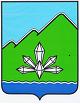 АДМИНИСТРАЦИЯ ДАЛЬНЕГОРСКОГО ГОРОДСКОГО ОКРУГА           ПРИМОРСКОГО КРАЯ ПОСТАНОВЛЕНИЕ _______________                             г. Дальнегорск                                 №   _______Об утверждении Порядка компенсации расходов, связанных с перевозкой автомобильным транспортом (за исключением такси) граждан, подлежащих призыву на военную службу по мобилизации и других лиц, 
желающих участвовать в специальной военной операции, 
а также военнослужащих, погибших (умерших) 
в ходе специальной военной операции на территориях 
Донецкой Народной Республики, Луганской Народной 
Республики, Запорожской области, Херсонской области 
и УкраиныВ соответствии с Федеральным законом от 26.02.1997 № 31-ФЗ 
«О мобилизационной подготовке и мобилизации в Российской Федерации», Федеральным законом от 28.03.1998 № 53-ФЗ «О воинской обязанности и военной службе», Указом Президента Российской Федерации от 21.09.2022 № 647 «Об объявлении частичной мобилизации в Российской Федерации», постановлением администрации Дальнегорского городского округа от 27.06.2016 № 425-па «Об утверждении Порядка использования бюджетных ассигнований резервного фонда администрации Дальнегорского городского округа», руководствуясь Уставом Дальнегорского городского округа, администрация Дальнегорского городского округаПОСТАНОВЛЯЕТ:1. Утвердить прилагаемый Порядок компенсации расходов, связанных с перевозкой автомобильным транспортом (за исключением такси) граждан, подлежащих призыву на военную службу по мобилизации и других лиц, желающих участвовать в специальной военной операции, а также военнослужащих, погибших (умерших) в ходе специальной военной операции на территориях Донецкой Народной Республики, Луганской Народной Республики, Запорожской области, Херсонской области и Украины.2. Финансовое обеспечение расходных обязательств, связанных с реализацией Порядка, утвержденного настоящим постановлением, осуществлять за счет средств Дальнегорского городского округа, выделенных из резервного фонда администрации Дальнегорского городского округа.3. Настоящее постановление вступает в силу после официального опубликования и распространяется на правоотношения, возникшие с 21 сентября 2022 года.4. Опубликовать настоящее постановление в газете «Трудовое слово» и разместить на официальном сайте Дальнегорского городского округа.5. Контроль за исполнением настоящего постановления возложить на заместителя главы администрации Дальнегорского городского округа Э.Ю. РябоваГлава Дальнегорского городского округа								       А.М. ТеребиловПриложениеУТВЕРЖДЕНпостановлением администрации Дальнегорского городского округа от ________________ № ______Порядок компенсации расходов,  связанных с перевозкой автомобильным 
транспортом (за исключением такси) граждан, подлежащих призыву на военную службу по мобилизации и других лиц, желающих участвовать в специальной военной операции, а также военнослужащих, 
погибших (умерших) в ходе специальной военной операции на территориях Донецкой Народной Республики, Луганской Народной Республики, Запорожской области, Херсонской области и Украины1. Настоящий Порядок компенсации расходов,  связанных с перевозкой автомобильным транспортом (за исключением такси) граждан, подлежащих призыву на военную службу по мобилизации и других лиц, желающих участвовать в специальной военной операции, а также военнослужащих, погибших (умерших) в ходе специальной военной операции на территориях Донецкой Народной Республики, Луганской Народной Республики, Запорожской области, Херсонской области и Украины (далее – Порядок) определяет размер и условия предоставления компенсации расходов, связанных с перевозкой граждан, подлежащих призыву на военную службу по мобилизации и других лиц, желающих участвовать в специальной военной операции (далее – мобилизованные), а также военнослужащих, погибших (умерших) в результате участия в специальной военной операции на территориях Донецкой Народной Республики, Луганской Народной Республики, Запорожской области, Херсонской области и Украины (далее – погибшие).Компенсация расходов, связанных с перевозкой автомобильным транспортом (за исключением такси) граждан, подлежащих призыву на военную службу по мобилизации и других лиц, , желающих участвовать в специальной военной операции, а также военнослужащих, погибших (умерших) в ходе специальной военной операции на территориях Донецкой Народной Республики, Луганской Народной Республики, Запорожской области, Херсонской области и Украины (далее – компенсация расходов, связанных с перевозкой мобилизованных либо погибших) предоставляется юридическим лицам и индивидуальным предпринимателям, деятельность которых распространяется на перевозку пассажиров и багажа автомобильным транспортом (за исключением такси) (далее – организации), осуществившим перевозку мобилизованных либо погибших, при наличии документов, подтверждающих расходы, связанные с перевозкой.Для перевозки мобилизованных либо погибших могут использоваться любые транспортные средства (за исключением такси), находящиеся в исправном состоянии и соответствующие требованиям, указанным в техническом регламенте по безопасности колесных транспортных средств.Перевозка мобилизованных либо погибших осуществляется на территории Приморского края по заявке (обращению) военного комиссариата города Дальнегорск и Тернейского района Приморского края.Дату, маршрут и количество транспортных средств, необходимых для осуществления перевозки мобилизованных либо погибших, определяет военный комиссариат города Дальнегорск и Тернейского района Приморского края.Транспортное средство определяется организацией, осуществляющей перевозку в зависимости от количества мобилизованных и наличия транспортных средств на дату перевозки, указанную в заявке (обращении) военного комиссариата города Дальнегорск и Тернейского района Приморского края.3. Компенсация расходов осуществляется из расчета количества перевозок мобилизованных либо погибших, и расходов, связанных с этими перевозками, в размере фактических затрат, подтвержденных документально, но не выше стоимости по калькуляции затрат. Документальным подтверждением понесенных затрат является справка-расчет о расходах, связанных с перевозкой с приложением документов, подтверждающих факт перевозки.4. Финансовое обеспечение расходов, связанных с перевозкой мобилизованных либо погибших, осуществляется в пределах бюджетных ассигнований, предусмотренных в бюджете Дальнегорского городского округа за счет средств резервного фонда администрации Дальнегорского городского округа (далее – резервный фонд).5. Организация, осуществившая перевозку мобилизованных либо погибших, направляет в администрацию Дальнегорского городского округа заявление о компенсации расходов, связанных с перевозкой мобилизованных либо погибших (Приложение № 1), с приложением документов, подтверждающих расходы:1) документ, подтверждающий право организации заниматься перевозкой пассажиров и багажа автомобильным транспортом;2) справку о перевозке мобилизованных либо погибших, подтверждающую факт перевозки, выданную военным комиссариатом города Дальнегорск и Тернейского района Приморского края (Приложение № 2);3) справку-расчет расходов, связанных с перевозкой мобилизованных либо погибших (Приложение № 3), на официальном бланке организации с подписью руководителя и печатью организации (при наличии печати), с приложением документов, подтверждающих факт перевозки:- копии путевых листов, заверенные в установленном порядке, с подтверждением принятия услуги военным комиссариатом города Дальнегорск и Тернейского района Приморского края; - калькуляцию расходов транспортных средств, осуществляющих перевозку мобилизованных либо погибших. Расходы, связанные с часами простоя (время ожидания, время отдыха и приема пищи, время простоя по техническим причинам) в калькуляцию не включаются.Организация несет ответственность за достоверность и полноту предоставленных сведений и документов, указанных в настоящем Порядке.6. Администрация Дальнегорского городского округа регистрирует заявление организации, осуществившей перевозку мобилизованных либо погибших, в соответствии с правилами делопроизводства.7. Решение о предоставление компенсации расходов, связанных с перевозкой мобилизованных либо погибших, в соответствии с настоящим Порядком принимается комиссией по предоставлению компенсации расходов, связанных с перевозкой автомобильным транспортом (за исключением такси) граждан, подлежащих призыву на военную службу по мобилизации, и других лиц, желающих участвовать в специальной военной операции, а также военнослужащих, погибших (умерших) в ходе в специальной военной операции на территориях Донецкой Народной Республики, Луганской Народной Республики, Запорожской области, Херсонской области и Украины (далее – Комиссия) и оформляется протоколом. Протокол является основанием для издания соответствующего распоряжения администрации Дальнегорского городского округа или направления организации отказа в предоставлении компенсации расходов, связанных с перевозкой мобилизованных либо погибших.8. Распоряжение администрации Дальнегорского городского округа принимается в срок не более трех рабочих дней с момента принятия решения Комиссии.9. Основаниями для отказа в предоставлении компенсации расходов организации являются:1) предоставление организацией документов, указанных в пункте 5 настоящего Порядка, не в полном объеме;2) отсутствие на дату обращения достаточных денежных средств в резервном фонде.10. В целях осуществления выплаты компенсации расходов, связанных с перевозкой мобилизованных либо погибших, отдел по делам ГО и ЧС и мобилизационной работе администрации Дальнегорского городского округа готовит проект распоряжения администрации Дальнегорского городского округа с указанием размера, целевого направления расходования выделяемых средств и главного распорядителя бюджетных средств, в распоряжение которого выделяются бюджетные ассигнования резервного фонда, и направляет его на утверждение и исполнение в установленном порядке.11. Компенсация расходов, связанных с перевозкой мобилизованных либо погибших, осуществляется за счет средств местного бюджета.12. Выделение денежных средств на предоставление компенсации расходов осуществляется в соответствии с постановлением администрации Дальнегорского городского округа от 27.06.2016 № 425-па «Об утверждении Порядка использования бюджетных ассигнований резервного фонда администрации Дальнегорского городского округа».13. Выплата компенсации расходов организации, осуществившей перевозку мобилизованных либо погибших, производится на основании распоряжения администрации Дальнегорского городского округа, в течение семи рабочих дней со дня подписания этого распоряжения путем перечисления денежных средств на расчетный счет организации, согласно банковским реквизитам, указанным в заявлении.14. В случае отсутствия бюджетных ассигнований на дату обращения организации, осуществившей перевозку мобилизованных либо погибших, организация вправе обратиться повторно при увеличении средств резервного фонда.15. Срок предоставления обращения организации о предоставлении компенсации расходов, связанных с перевозкой мобилизованных либо погибших составляет один календарный год с момента осуществления фактических затрат по перевозке.16. Администрация Дальнегорского городского округа и органы муниципального финансового контроля имеют право осуществлять проверки достоверности предоставленных документов и запрашивать дополнительные документы и материалы, необходимые для осуществления проверок.                                                                          Приложение № 1к Порядку компенсации расходов, связанных с перевозкой автомобильным транспортом (за исключением такси) граждан, подлежащих призыву на военную службу по мобилизации и других лиц, желающих участвовать в специальной военной операции, а также военнослужащих, погибших (умерших) в ходе специальной военной операции на территориях Донецкой Народной Республики, Луганской Народной Республики, Запорожской области, Херсонской области и Украины(оформляется на официальном бланке письма организации)Главе Дальнегорского городского округа_____________________________________                                                                                                        (ФИО)Заявление о предоставлении компенсации расходов, связанных с перевозкой  мобилизованных либо погибших____________________________________________________________________________(наименование Получателя, ИНН, КПП, ОГРН, юридический адрес)в соответствии с Порядком компенсации расходов,  связанных с перевозкой автомобильным транспортом (за исключением такси) граждан, подлежащих призыву на военную службу по мобилизации и других лиц, желающих участвовать в специальной военной операции, а также военнослужащих, погибших (умерших) в ходе специальной военной операции на территориях Донецкой Народной Республики, Луганской Народной Республики, Запорожской области, Херсонской области и Украины от «___» _________ 20__ г. № ___ , просит осуществить компенсацию расходов в размере ________________________________________ рублей, путем                                       (сумма прописью)                                                                                  перечисления денежных средств по следующим банковским реквизитам:Получатель _______________________Расчетный счет ____________________Банк______________________________Корреспондентский счет ____________БИК _____________________________Опись документов, предусмотренных пунктом 5 Порядка, прилагается.Приложение: на ___ л. в ед. экз.Руководитель организации   ___________     _____________________      ______________                                                                                    (должность)                                         (подпись)                                        (расшифровка подписи) М.П.«___» _____________ 20__ г.                                                                         Приложение № 2к Порядку компенсации расходов, связанных с перевозкой автомобильным транспортом (за исключением такси) граждан, подлежащих призыву на военную службу по мобилизации и других лиц, желающих участвовать в специальной военной операции, а также военнослужащих, погибших (умерших) в ходе специальной военной операции на территориях Донецкой Народной Республики, Луганской Народной Республики, Запорожской области, Херсонской области и Украины(оформляется на официальном бланке письма военного комиссариата)СПРАВКАо перевозке мобилизованных либо погибших(нужное подчеркнуть)Выдана __________________________________________________________________(наименование организации)о том, что в период с____________  по________________ была осуществлена перевозка, как ниже указано:Военный комиссар города Дальнегорски Тернейского района Приморского края             _________________           _____________                                                                                                                                                      (подпись)                                       (расшифровка подписи)М.П.                                                                                                                                                   Приложение № 3к Порядку компенсации расходов, связанных с перевозкой автомобильным транспортом (за исключением такси) граждан, подлежащих призыву на военную службу по мобилизации и других лиц, желающих участвовать в специальной военной операции, а также военнослужащих, погибших (умерших) в ходе специальной военной операции на территориях Донецкой Народной Республики, Луганской Народной Республики, Запорожской области, Херсонской области и Украины(оформляется на официальном бланке письма организации)Справка-расчет расходов, связанных с перевозкой мобилизованных либо погибших(нужное подчеркнуть)на «__» _________ 20___ г.Руководитель организации   ___________      _____________________      ___________                                                                                 (должность)                                     (подпись)                                       (расшифровка подписи) М.П.«___» _____________ 20__ г                       №датаМаршрут движения (пункт отправления-пункт назначения-пункт возвращения)Количество перевозок по маршруту1234№Перевозка по маршрутуДата осуществления перевозкиСреднее расстояние, кмСтоимость 1 перевозки согласно калькуляции, рубФактическая стоимость 1 перевозки, рубСумма компенсации расходов за счет средств бюджета Дальнегорского городского округа1234567ИТОГО:ИТОГО:ИТОГО:ИТОГО:ИТОГО: